Březnové hledání chyb 2024Obávanou úlohou v rámci přijímacích zkoušek ke studiu na středních školách je hledání chyb v textu. Přesně takovou úlohu si můžete vyzkoušet. A když narazíte na problém, zkuste najít nápovědu v některém z videí: PravopisPracovní list pro žáky, kteří potřebují procvičit úlohu, jejímž principem je hledání chyb v textu. Pracovní list je tak možné využít při přípravě na přijímací zkoušky ke studiu na víceletých gymnáziích i čtyřletých oborech středních škol, stejně tak ho mohou využít budoucí maturanti. _________________________________________________Nalezněte v textu 4 pravopisné chyby a opravte je:Řeky patří k nejohroženějším ekosystémům na Zemi hlavně kvůli tomu, jak moc je zasáhla doba industrializace. Málo se zatím ví o tom, jak je postihnou klimatické změny. Vědci se teď proto detailně zamněřili na Dunaj.V minulosti žili v Dunaji tunový jeseteři nebo až šestimetrové vyzy. Dnes už je tam nenajdeme. V horním toku Dunaje sice stále žijí desítky druhů ryb, ale všechny mohou být nějak zranitelné. Němečtí a rakouští vědci spojili síly a prostudovali, jak si vedlo a jak si povede 48 rybích druhů, které v těchto zemích v nejdelší evropské řece žijí.Ekologové v rozsáhlé studii prokázali, že ryby byly v minulosti obzvláště citlivé na změny průtokových režimů, ale v budoucnu budou největší hrozbu představovat vyší teploty.Regulace Dunaje, která měla lidi žijící kolem něj lépe ochránit před povodněmi a také jeho tok přispůsobit lépe pro lodní dopravu, začala už na konci 16. století. Do konce 19. století ztratil na německém a rakouském území v důsledku rovnání koryta asi patnáct procent své délky. Kromě rovnějšího toku je Dunaj také velmi rozdělený – na tom se podílí více než sedmdesát vodních elektráren.(https://ct24.ceskatelevize.cz/clanek/veda/na-krasnem-mrtvem-dunaji-maji-ryby-velke-problemy-budoucnost-jejich-situaci-jeste-zhorsi-varuje-346099, kráceno)ŘešeníŘeky patří k nejohroženějším ekosystémům na Zemi hlavně kvůli tomu, jak moc je zasáhla doba industrializace. Málo se zatím ví o tom, jak je postihnou klimatické změny. Vědci se teď proto detailně zamněřili (zaměřili) na Dunaj.V minulosti žili v Dunaji tunoví (tunoví) jeseteři nebo až šestimetrové vyzy. Dnes už je tam nenajdeme. V horním toku Dunaje sice stále žijí desítky druhů ryb, ale všechny mohou být nějak zranitelné. Němečtí a rakouští vědci spojili síly a prostudovali, jak si vedlo a jak si povede 48 rybích druhů, které v těchto zemích v nejdelší evropské řece žijí.Ekologové v rozsáhlé studii prokázali, že ryby byly v minulosti obzvláště citlivé na změny průtokových režimů, ale v budoucnu budou největší hrozbu představovat vyší (vyšší) teploty.Regulace Dunaje, která měla lidi žijící kolem něj lépe ochránit před povodněmi a také jeho tok přispůsobit (přizpůsobit) lépe pro lodní dopravu, začala už na konci 16. století. Do konce 19. století ztratil na německém a rakouském území v důsledku rovnání koryta asi patnáct procent své délky. Kromě rovnějšího toku je Dunaj také velmi rozdělený – na tom se podílí více než sedmdesát vodních elektráren.Co jsem se touto aktivitou naučil(a):………………………………………………………………………………………………………………………………………………………………………………………………………………………………………………………………………………………………………………………………………………………………………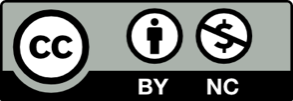 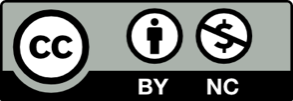 